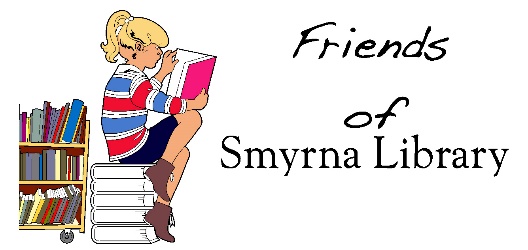 Friends of Smyrna Library2024 Board of DirectorsTheresa Pickett-PresidentMolly Jennings-Vice PresidentBart King-TreasurerLysa Rigo-SecretaryDre BessoneBecky CarterKatie ClarkLezlie FryJay GosleeMichael HendricksonKayce HowardMolly JenningsDianne Reisdorf